                                                 PREFEITURA MUNICIPAL DE BARRA DO JACARÉ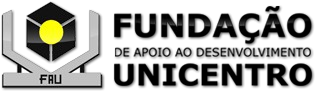                                                                 ESTADO DO PARANÁFORMULÁRIO DE SOLICITAÇÃO DE ISENÇÃO DE TAXA DE INSCRIÇÃONOME: _____________________________________________________RG:______________________________________________________CPF: _____________________________________________________DATA NASC:________________________________________________ENDEREÇO:________________________________________________COMPLEMENTO: ___________________________________________CIDADE:___________________________ ESTADO:________________CEP: _________________________ FONE: ______________________CARGO: __________________________________________________(     ) Declaro estou inscrito no Cadastro Único para Programas Sociais do Governo Federal - CadÚnico, de que trata o Decreto no 6.135, de 26 de junho de 2007 e for membro de família de baixa renda, nos termos do Decreto nº 6.135, de 2007.Obs.: protocolar no Protocolo Geral da Prefeitura Municipal de Barra do Jacaré, portando RG e CPF. O candidato deve observar a documentação a ser anexada conforme previsto no edital de abertura.